ПОСТАНОВЛЕНИЕо назначении административного наказанияг. Ханты-Мансийск                                                                              21 февраля 2024 годаМировой судья судебного участка №4 Ханты-Мансийского судебного района Ханты-Мансийского автономного округа – Югры Горленко Е.В., рассмотрев в открытом судебном заседании в помещении мирового судьи судебного участка №4 Ханты-Мансийского судебного района дело об административном правонарушении №5-173-2804/2024, возбужденное по ч.1 ст.15.6 КоАП РФ в отношении должностного лица – начальника финансово-экономической службы акционерного общества «****», лицо, имеющее право действовать от имени АО «***» Маляренко М.В.***, сведения о привлечении ранее к административной ответственности не представлено, УСТАНОВИЛ:08.08.2023 Маляренко М.В., являясь начальником финансово-экономической службы акционерного общества «***», лицо, имеющее право действовать от имени АО «***» расположенное по адресу: ***, не предоставила в установленный срок пояснения по требованию от 20.07.2023 №*** в Межрайонную ИФНС России №*** по ***, необходимых для осуществлений мероприятий налогового контроля, чем нарушила требования п.3 ст.88 Налогового кодекса Российской Федераций, совершила правонарушение, предусмотренное ч.1 ст.15.6 КоАП РФ.Маляренко М.В. в судебное заседание не явилась, о месте и времени судебного заседания извещалась надлежащим образом, ходатайство об отложении рассмотрении дела от нее не поступило.Мировой судья на основании ч.2 ст.25.1 КоАП РФ счел возможным рассмотреть дело об административном правонарушении в отсутствии Маляренко М.В.Изучив письменные материалы дела об административном правонарушении, мировой судья пришел к следующему.В соответствии с ч.1 ст.15.6 КоАП РФ предусмотрена ответственность за непредставление в установленный законодательством о налогах и сборах срок либо отказ от представления в налоговые органы, таможенные органы оформленных в установленном порядке документов и (или) иных сведений, необходимых для осуществления налогового контроля, а равно представление таких сведений в неполном объеме или в искаженном виде.В силу п.3 ст.88 НК РФ если камеральной налоговой проверкой (за исключением камеральной налоговой проверки на основе заявления, указанного в пункте 2 статьи 221.1 настоящего Кодекса) выявлены ошибки в налоговой декларации (расчете) и (или) противоречия между сведениями, содержащимися в представленных документах, либо выявлены несоответствия сведений, представленных налогоплательщиком, сведениям, содержащимся в документах, имеющихся у налогового органа, и полученным им в ходе налогового контроля, об этом сообщается налогоплательщику с требованием представить в течение пяти дней необходимые пояснения или внести соответствующие исправления в установленный срок.В нарушение указанных требований - начальник финансово-экономической службы акционерного общества «***», лицо, имеющее право действовать от имени АО «***» Маляренко М.В. пояснения по требованию от 20.07.2023 №*** в Межрайонную Инспекцию ФНС России №*** по *** представила 11.08.2023. Согласно ст.2.4 КоАП РФ административной ответственности подлежит должностное лицо в случае совершения им административного правонарушения в связи с неисполнением либо ненадлежащим исполнением своих служебных обязанностей.При этом, в соответствии с примечанием к вышеуказанной норме, совершившие административные правонарушения в связи с выполнением организационно-распорядительных или административно-хозяйственных функций руководители и другие работники организаций несут административную ответственность как должностные лица, если законом не установлено иное.Виновность Маляренко М.В. в совершении правонарушения подтверждается исследованными судом материалами дела: протоколом об административном правонарушении от 18.01.2024; выпиской из ЕГРЮЛ в отношении акционерного общества «***» по состоянию на 16.01.2024; выпиской из ЕГРЮЛ в отношении АО «***» по состоянию на 16.01.2024; Требование о предоставлении пояснений от 20.07.2023 №***; квитанцией о приеме электронного документа.Действия Маляренко М.В. мировой судья квалифицирует по ч.1 ст.15.6 КоАП РФ - непредставление в установленный законодательством о налогах и сборах срок в налоговые органы оформленных в установленном порядке документов и (или) иных сведений, необходимых для осуществления налогового контроля.Определяя вид и меру наказания лицу, в отношении которого ведется производство по делу об административном правонарушении, суд учитывает личность, характер и тяжесть совершенного им правонарушения.Смягчающих, отягчающих административную ответственность обстоятельств мировым судьей не установлено. Руководствуясь ст. ст. 23.1, 29.5, 29.6, 29.10 КоАП РФ, мировой судьяПОСТАНОВИЛ:Признать должностное лицо – начальника финансово-экономической службы акционерного общества «***», лицо, имеющее право действовать от имени АО «***» Маляренко М.В. виновной в совершении административного правонарушения, предусмотренного ч.1 ст.15.6 КоАП РФ, и назначить наказание в виде административного штрафа в размере трехсот (300) рублей. В соответствии с требованиями ч.1 ст.32.2 КоАП РФ административный штраф должен быть уплачен лицом, привлеченным к административной ответственности, не позднее шестидесяти дней со дня вступления постановления о наложении административного штрафа в законную силу либо со дня истечения срока отсрочки или срока рассрочки, предусмотренных статьей 31.5 КоАП РФ.При отсутствии документа, свидетельствующего об уплате административного штрафа, и информации об уплате административного штрафа в Государственной информационной системе о государственных и муниципальных платежах, по истечении срока, указанного в части 1 ст.32.2 КоАП РФ, судья, вынесший постановление, направляет в течение десяти суток постановление о наложении административного штрафа с отметкой о его неуплате судебному приставу-исполнителю для исполнения в порядке, предусмотренном федеральным законодательством.Постановление может быть обжаловано в Ханты-Мансийский районный суд через мирового судью в течение 10 суток со дня получения копии постановления.Административный штраф подлежит уплате на расчетный счет: УФК по Ханты-Мансийскому автономному округу – Югре (Департамент административного обеспечения Ханты-Мансийского автономного округа – Югры, адрес: 628006, ХМАО-Югра, г.Ханты-Мансийск, ул.Мира, д.5, л/с 04872D08080), наименование банка: РКЦ Ханты-Мансийск//УФК по Ханты-Мансийскому автономному округу – Югре, г. Ханты-Мансийск, номер казначейского счета: 03100643000000018700, ЕКС: 40102810245370000007, БИК: 007162163, ИНН: 8601073664, КПП: 860101001, ОКТМО 71871000, КБК 720 1 16 01153 01 0006 140, УИН 0412365400765001732415134.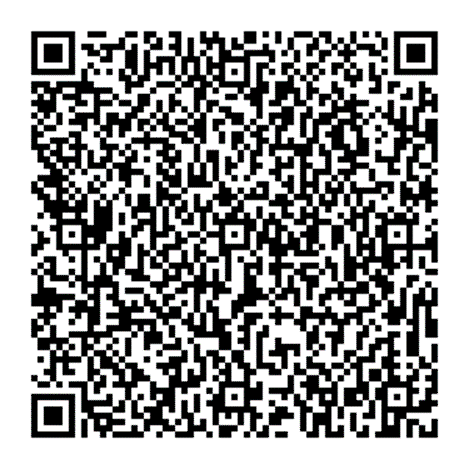 QR-код для оплаты административного штрафа. Реквизиты «КБК», «УИН» и «ОКТМО» подлежат заполнению самостоятельно.Мировой судья                                                                                                        Е.В. Горленко    